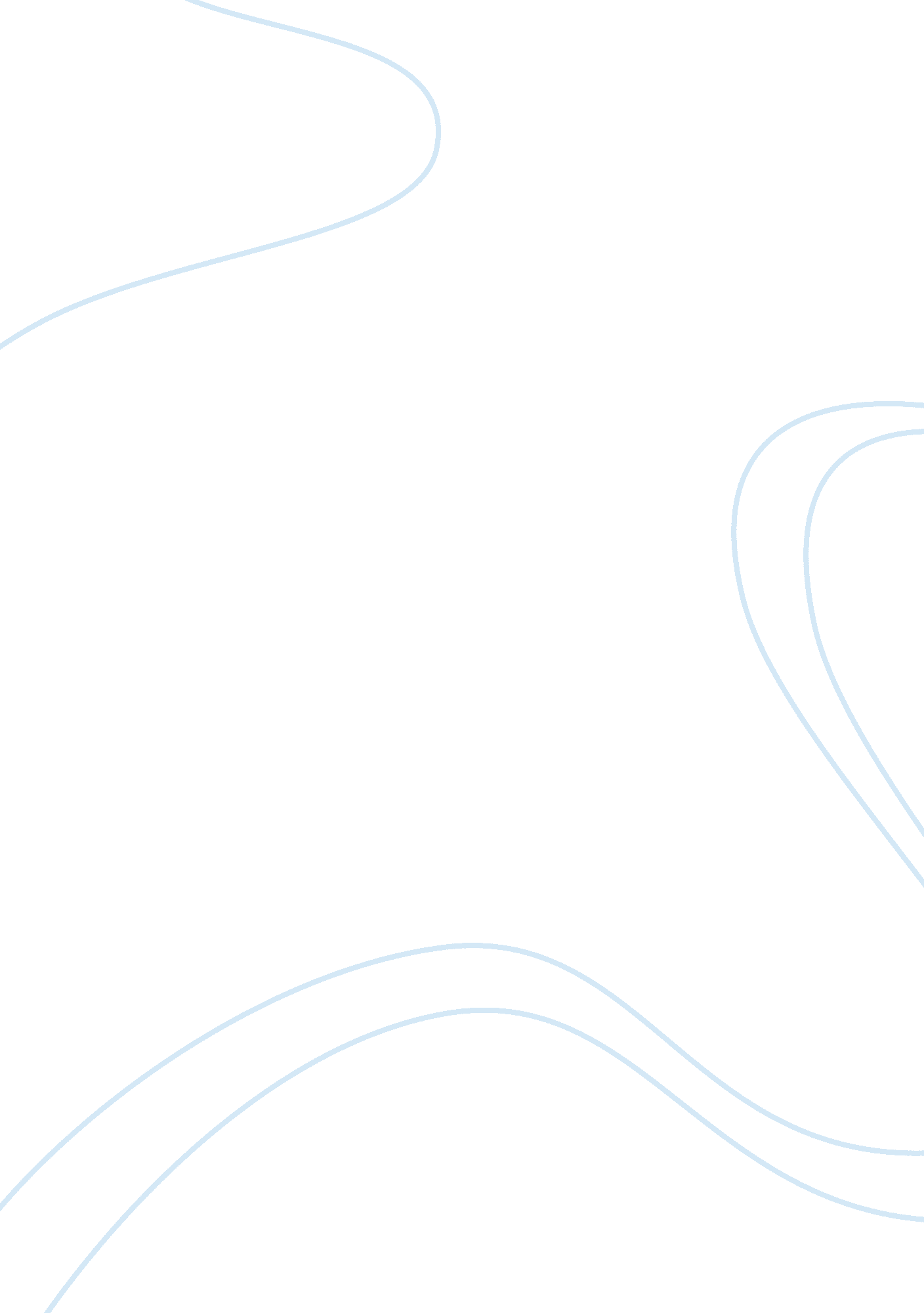 Good nursing admission questions admission essay exampleBusiness, Management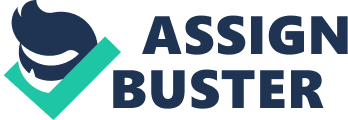 Question one I am the ideal candidate for the program because I have competencies and skills that I believe the program will serve to improve and sharpen. I hold a Bachelor of Arts Degree; that is my pride hence I have the capability of sitting in class to attain a degree in nursing that has always been my dream career inferring from my mom who is a nurse. I have as well had experience working in a busy environment handling onsite regulatory exams without crumbling to the work related stress. I am as well calm and collected which I believe is a necessary quality in the nursing profession especially in instances where the nurse has to make do with dealing with death situation and observing patients’ suffering on a continuous and repeated basis. 
My professional experience in financial management had me working at the compliance and trading desk which presented high pressure environment that required quick thinking and hands on reaction to a variety of challenges. I particular gained skills in anticipating problems and taking appropriate measure to address these before they happened, what is more; I am cognizant of the importance of management of time in ensuring that tasks are completed within stipulated deadlines. I am also a Christian of the Catholic faith, dependable, discreet, trustworthy and caring. As part of my working experience, I was entrusted with unrestricted access to the company’s private e-mail accounts of employees keeping the information confidential. When issues were raised, I also handled them discreetly with the aid of my supervisor to effectively address the problems. 
I also am a good listener an attribute I believe makes good speakers; my communication skills would prove productive in advocating for patient’s needs. I believe in the power of precise communication to traverse barriers in effective social systems. Above all, my desire to take this course stems from my goals to attain the highest grade in the course and help my classmates along to achieve the same. Question Two In the short term goal, I hope to complete the Nursing Program i. e. The Associate Degree in nursing that spans 2 years maximum. Later, I hope to take the NCLEX exam after successful completion of the Associate Degree in nursing course after which I plan to find a job in nursing to become a practicing nurse. Question three My previous experience as an undergraduate was not to a great extent involving of my time and energy twenty years back; since them, however, I have generated dedication and commitment to the achievement of my educational goals. I have in the past been a perpetual procrastinator though I now believe in action and taking charge of the situation to complete tasks. Through these personal improvements, I have been able to work full time in taking all classes that reflect in a higher GPA that I previously managed to attain. Question Four My success in the Associate Degree, in nursing program, is hinged on the preparation both financial and psychological that I have invested into it. I have saved up enough money as well as generated adequate motivation that will drive me through the achievement of my career goals and objectives. What is more, I have no children; therefore, my time would not be divided between school and family especially since my husband is very supportive of me in taking the program. 